Annonce, visites de formation 20245 Mars 2024International League Against Epilepsy Eastern Mediterranean Region (ILAE-EMR) est heureuse d’annoncer le financement des visites de formation pour 2024.Le montant de contribution pour l’hébergement et le voyage ne peut pas dépasser 3 000 USD pour l’ensemble de la visite de formation. La sélection des candidats sera effectuée par les membres du conseil d’administration de l’ILAE-EMR et le nombre de bourses dépendra de la disponibilité des fonds. Pour postuler, veuillez lire les instructions et les règles des visites de formation ci-jointes.Veuillez envoyer les demandes à gegan@ilae.org avant le 17 mai 2024. Cordialement,  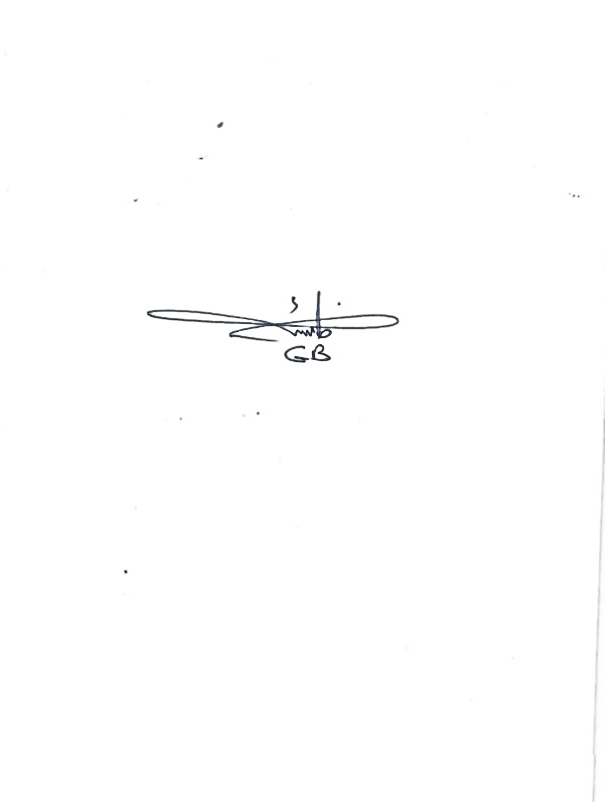 Dr Ghaieb Bashar Mohamed AljandeelPrésident de l’ILAE-EMRInstructions pour inscription aux visites de formation de l’ILAE-EMRCritères de sélection des candidatsLes conditions suivantes sont requises pour le pour lla candidature de la formation EEG/épilepsie :Lettre du chef de département ou du superviseur actuel soutenant la candidature du candidat.Le candidat doit démontrer un intérêt pour la maladie de l'épilepsie (assister à une réunion sur l'épilepsie, présenter une conférence, un poster, ... etc.).Le candidat doit rédiger une lettre personnelle expliquant l'objectif de son intérêt pour l formation. Cela comprend un plan de recherche pertinent.Si disponible, une lettre d'acceptation du centre où aura lieu la formation.La candidature doit préciser la durée proposée de la bourse et le montant du soutien financier requis.À la fin, le candidat doit préparer un résumé détaillé du projet concernant ses activités pendant le séjour. Celui-ci devra être soumis au conseil d'administration de l'ILAE-EMR afin d'acquérir le reste des fonds à transférer.La durée de la formation ne devrait pas depasser trois mois et doit avoir lieu en 2024.La préférence est donnée aux candidats qui répondent au plus grand nombre possible des critères suivants :L'activité se situe dans la région l'ILAE-EMR.La formation serait bénéfique pour un pays membre d'une section de l'ILAE-EMR.Le candidat est résident permanent et a l'intention de rester dans l'ILAE-EMRCandidatures de pays avec moins de ressourcesLe candidat travaille dans le secteur public ou dans une universitéPour les candidats juniors, les neurologues sont préférés à ceux qui sont encore en formation.La priorité est donnée aux épileptologues et neurologues.La priorité est donnée aux candidats originaires de pays ne disposant pas de centre d'épilepsie. Règles d'utilisation de la bourseLa bourse doit être dépensée en 2024Le montant total et le détail du(des) versement(s) sont fixés au moment de l'annonce par l'AICE-RMOCinquante pour cent du montant total serait payé une fois l'activité sponsorisée commencée et le reste serait payé à la fin de l'activité. Pour les activités de plus courte durée, le montant total sera payé avec une preuve de réalisation de l'activitéLe montant de la bourse est d'environ 1 000 $ par moisLes candidats recevront une réponse à leur candidature fin mai 2024